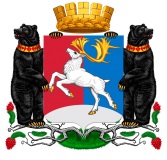 Камчатский крайАдминистрация городского округа «поселок Палана»ПОСТАНОВЛЕНИЕ_22.07.2019________ № __209____________В соответствии со статьей 78.1 Бюджетного кодекса Российской Федерации,   АДМИНИСТРАЦИЯ ПОСТАНОВЛЯЕТ:	1. Внести в Порядок предоставления субсидий из бюджета городского округа «поселок Палана» муниципальным учреждениям городского округа «поселок Палана» на иные цели, утвержденный  постановлением Администрации городского округа «поселок Палана» от 15.12.2015 № 175,  следующие изменения:1.1. пункт 1.2. изложить в следующей редакции:«1.2. Целевые субсидии являются источником финансового обеспечения следующих расходов Учреждений:- расходы на проведение обследования, проектирования, осуществление капитального строительства, капитального и текущего ремонта находящихся в муниципальной собственности городского  округа  объектов недвижимого имущества, не включаемые в нормативные затраты, связанные с выполнением муниципального задания;-  расходы на приобретение основных средств, оборудования, механизмов, инвентаря (в том числе спортивного), технических средств, не включаемые в нормативные затраты, не связанные с выполнением муниципального задания;- расходы на возмещение ущерба в случае чрезвычайной ситуации;- расходы на организацию разовых мероприятий, в том числе проводимых в рамках реализации мероприятий муниципальных программ городского округа «поселок Палана».	2. Настоящее постановление вступает в силу после дня его официального обнародования.	3.  Контроль исполнения настоящего постановления оставляю за собой.Глава городского округа «поселок Палана»                                                      О.П. МохиреваО внесении изменений  в постановление Администрации городского округа «поселок Палана» от 15.12.2015 №  175 «О Порядке предоставления субсидий из бюджета городского округа «поселок Палана» муниципальным учреждениям городского округа «поселок Палана» на иные цели»